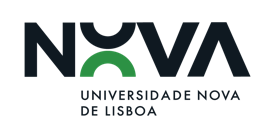 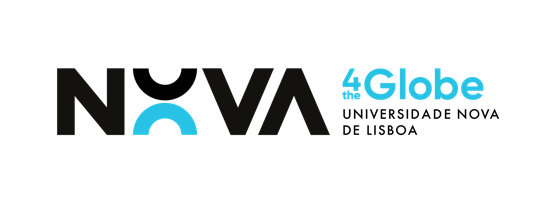 INFRAESTRUTURAS E SERVIÇOS SUSTENTÁVEISNOVA SUSTAINABILITY WEEKUnidade Orgânica | Infraestrutura / Serviço:Unidade Orgânica | Infraestrutura / Serviço:Título da ação ou iniciativa:Título da ação ou iniciativa:Responsável (nome | email): Responsável (nome | email): Qual o(s) ODS(s) predominante(s) associado à Infraestrutura | Serviço (máx 3)? Qual o(s) ODS(s) predominante(s) associado à Infraestrutura | Serviço (máx 3)? Descrição da ação ou iniciativa [máx 150 palavras; descreva como a ação ou iniciativa dá um contributo explícito ao(s) ODS(s) identificados; inclua um link se disponível e adequado]:Descrição da ação ou iniciativa [máx 150 palavras; descreva como a ação ou iniciativa dá um contributo explícito ao(s) ODS(s) identificados; inclua um link se disponível e adequado]:Haverá disponível uma banca e acesso a eletricidade.Retornar até 30/06/22 para sustentabilidade@unl.ptHaverá disponível uma banca e acesso a eletricidade.Retornar até 30/06/22 para sustentabilidade@unl.pt